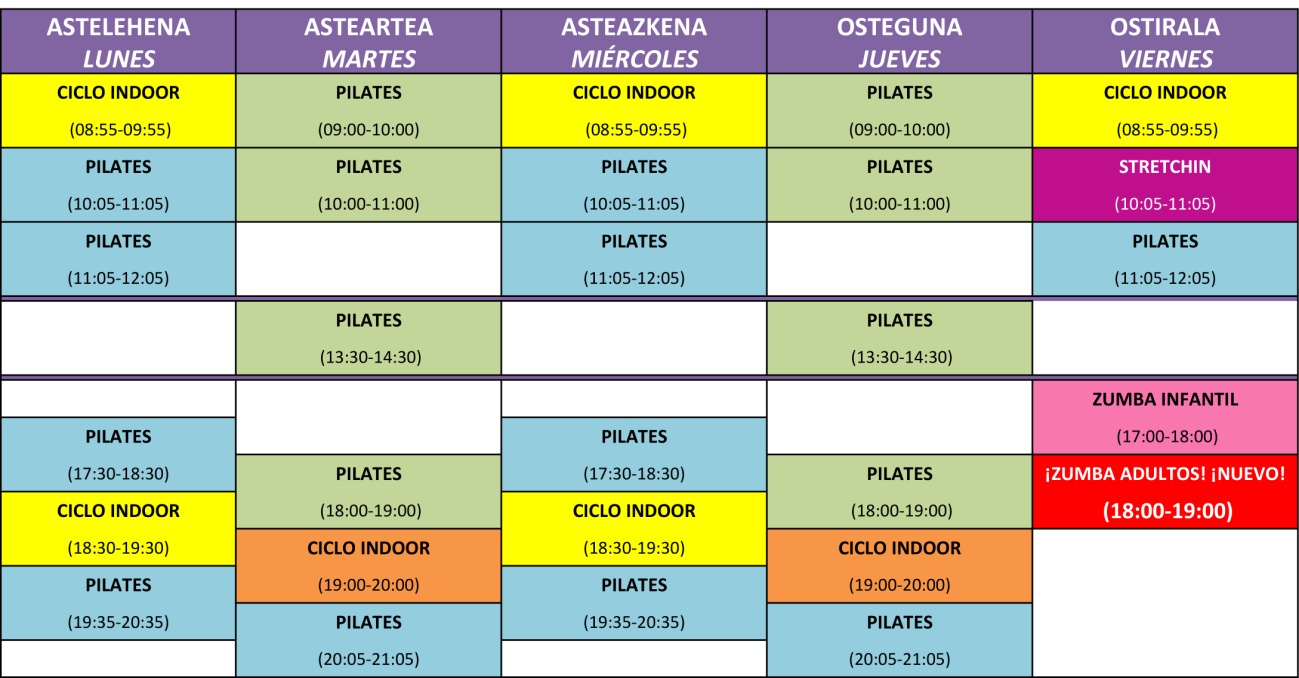 TGIA | HORARIO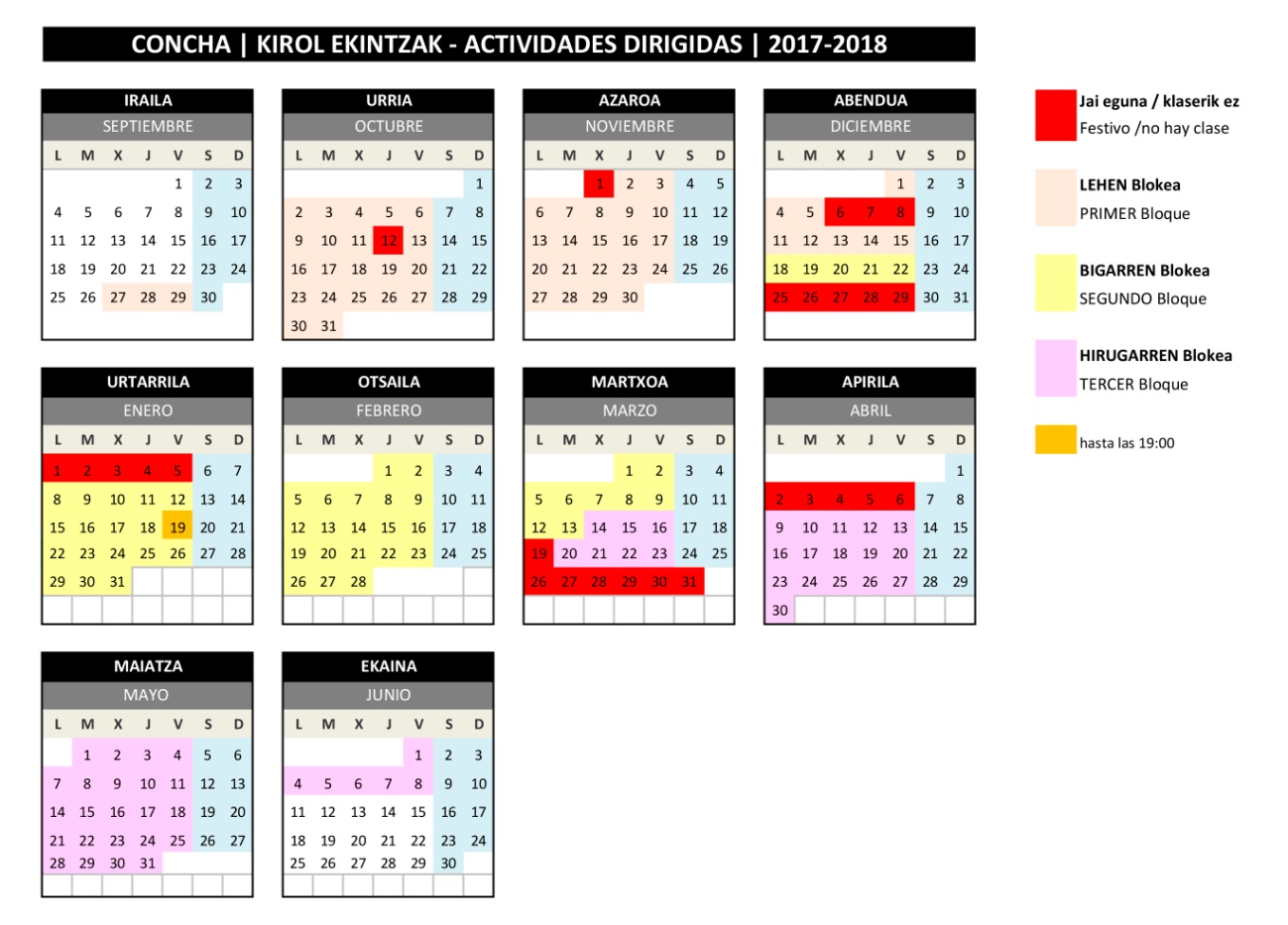 DATU PERTSONALAK | DATOS PERSONALES DATU PERTSONALAK | DATOS PERSONALES DATU PERTSONALAK | DATOS PERSONALES Abizenak / ApellidosIzena / Nombree-mailaMugikorra/MóvilTaldea / GrupoTaldea / GrupoPREZIOAK | PRECIOSPREZIOAK | PRECIOSBLOKEAREN PREZIOA PILATES/BESTEAK3 EGUN ASTEAN:Bazkideak: 109 €Ez bazkideak: 133 €2 EGUN ASTEAN:Bazkideak: 74 €Ez bazkideak: 90 €EGUN 1 ASTEAN:Bazkideak: 39 €Ez bazkideak: 47 €BLOKEAREN PREZIOA ZIKLO INDOOR3 EGUN ASTEAN:Bazkideak: 133€Ez bazkideak: 166 €2 EGUN ASTEAN:Bazkideak: 90€Ez bazkideak: 110 €PRECIO BLOQUE PILATES/OTROS3 DÍAS A LA SEMANA:Socios: 109 €No socios: 133 €2 DÍAS A LA SEMANA:Socios: 74 €No socios: 90 €1 DÍA A LA SEMANA:Socios: 39 €No socios: 47 €BLOQUE PRECIO CICLO INDOOR3 DÍAS A LA SEMANA:Socios: 133 €No socios: 166 €2 DÍAS A LA SEMANA:Socios: 90 €No socios: 110 €ORDUTEGIA | HORARIOEGUTEGIA - CALENDARIO